.RIGHT TOE FAN, RIGHT TOE FANLEFT TOE FAN, LEFT TOE FANRIGHT TOE OUT, HEEL OUT, HEEL IN, TOE INLEFT TOE OUT, HEEL OUT, HEEL IN, TOE INTOES OUT, HEELS OUT, HEELS IN, TOES INSTEP RIGHT, DRAG LEFT, STEP RIGHT, HITCH LEFTSTEP LEFT, DRAG RIGHT, STEP LEFT, HOOK/PIVOT RIGHTSTEP RIGHT, DRAG LEFT, STEP RIGHT, STOMP LEFTREPEATThe ending of this dance is often done with the following variations:1. Count 28 done as a pivot to the left swinging the right foot behind as you turn2. As written but on the opposite feet. (hook left/pivot left)3. On the opposite feet with a right pivot, swinging the left footSome have incorrectly credited Vickie Vance with choreographing this dance. She denied this rumor in a personal conversation in mid to late 1995.Foot Boogie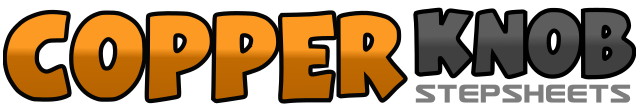 .......Count:32Wall:2Level:Beginner - Line / Contra.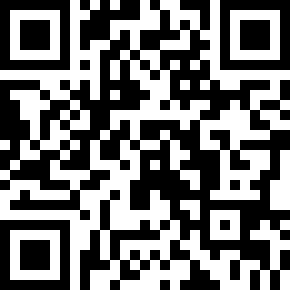 Choreographer:Ryan Dobry (USA)Ryan Dobry (USA)Ryan Dobry (USA)Ryan Dobry (USA)Ryan Dobry (USA).Music:Baby Likes to Rock It - The TractorsBaby Likes to Rock It - The TractorsBaby Likes to Rock It - The TractorsBaby Likes to Rock It - The TractorsBaby Likes to Rock It - The Tractors........1-2Fan right toes to right, bring toes back to center3-4Fan right toes to right again, bring toes back to center5-6Fan left toes to left, bring toes back to center7-8Fan left toes to left again, bring toes back to center9-10Fan right toes out to right, turn right heel out to right11-12Turn right heel back to left, bring toes back to center13-14Fan left toes out to left, turn left heel out to left15-16Turn left heel back to right, bring toes back to center17-18Spread toes apart, spread heels apart19-20Bring heels back in, bring toes back in21-22Step forward right, slide left instep to right heel23-24Step forward right, hitch left25-26Step forward left, slide right instep to left heel27Step forward left28Hook right across left and pivot ½ turn right29-30Step forward right, slide left instep to right heel31-32Step forward right, stomp together left